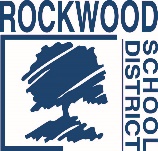 RFP0717DISTURECDigital Imaging of Student RecordsAddendum #3 – August 14, 2017The deadline to submit a proposal has been extended to Wednesday, August 23, 2017 at 11:00 a.m.(CST) As a result of the extension, the follow dates have been revised. BOE Approval Date – September 21, 2017Contract Commencement Date – September 22, 2017 